Низкотемпературные холодильные агрегаты 
с поршневыми компрессорами, 
с выносным конденсаторомХС 1ПН – Агрегаты холодильные с 1 поршневым компрессором, низкотемпературные, с выносным конденсатором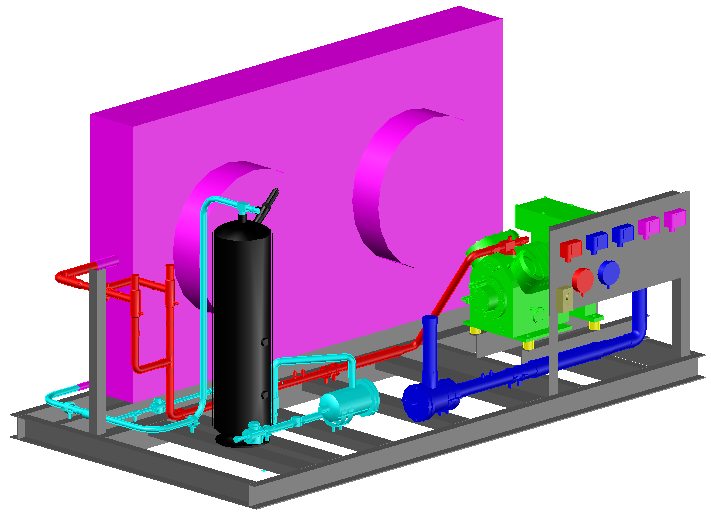 Обозначение продукцииХС 1ПН-4NES14/КН/МО/ОЖ-ИХС – холодильная системаХС 1П – агрегат с одним компрессором, поршневой ХС 1ПН – низкотемпературное исполнениеХС 1ПН-4NES14 – модель компрессораХС 1ПН-4NES14/КН/МО/ОЖ – опцииХС 1ПН-4NES14/КН/МО/ОЖ-И – исполнениеТехнические характеристики1) Холодопроизводительность в номинальном режиме: Q0    – T0 = -25 0C, TК=+45 0C, хладагент R507AПневмогидравлическая схемаКомпрессор поршневой полугерметичный:запорный вентиль на всасываниизапорный вентиль на нагнетанииэлектронное реле защиты электродвигателяреле низкого и высокого давлениякартерный подогреватель маслаТрубопровод нагнетательный:виброизоляторТрубопровод жидкостной:ресиверзапорный вентиль на выходе из ресиверафильтр-осушительсмотровое стекло с индикатором влажностизапорный вентильТрубопровод всасывающий:фильтр-очиститель виброизолятортеплоизоляцияДокументация:паспортинструкция по эксплуатациипринципиальная электрическая схемаОпции:КН – регулятор давления конденсации на линии нагнетания, дифференциальный клапан на линии перепуска, обратный клапан на линии слива в ресиверКЖ – регулятор давления конденсации на линии слива в ресивер, дифференциальный клапан на линии перепускаМО – маслоотделитель, смотровое стекло на линии возврата масла, запорный вентиль на линии возврата маслаНД – дополнительный картерный нагреватель компрессора, теплоизоляция картера компрессора, термостатОЖ – отделитель жидкости теплоизолированныйРП – один регулятор производительности компрессораШУ – шкаф управления агрегатом и вентилятором конденсатора (2 шт. начиная с 4TES-9Y), реле низкого давления, реле высокого давления (2 шт. начиная с 4TES-9Y)ПО ЗАПРОСУ АГРЕГАТ МОЖЕТ БЫТЬ ИЗГОТОВЛЕН В ЛЮБОЙ КОМПЛЕКТАЦИИСреднетемпературные холодильные агрегаты с поршневыми компрессорами, 
с выносным конденсаторомХС 1ПС – Агрегаты холодильные с 1 поршневым компрессором, среднетемпратурные, с выносным конденсатором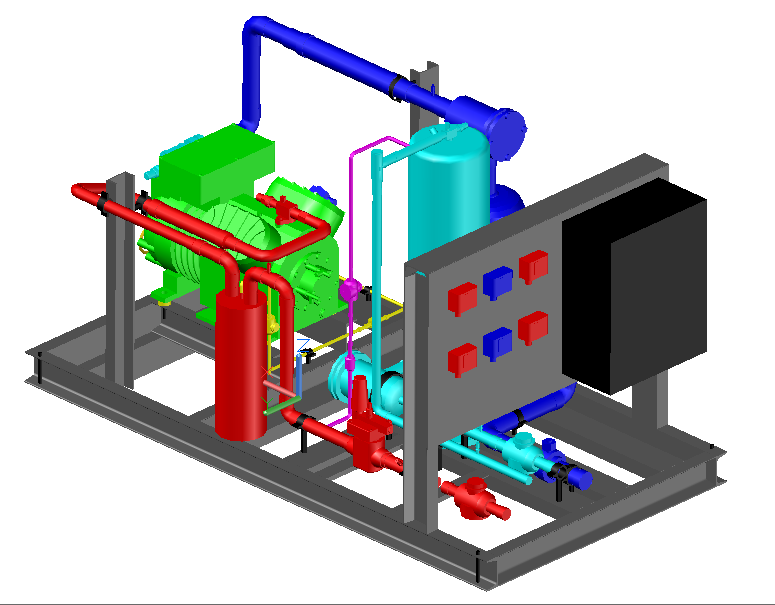 Обозначение продукцииХС 1ПС-4NES14/КН/МО/ОЖ-ИХС – холодильная системаХС 1П – агрегат с одним компрессором, поршневой ХС 1ПС – низкотемпературное исполнениеХС 1ПС-4NES14 – модель компрессораХС 1ПС-4NES14/КН/МО/ОЖ – опцииХС 1ПС-4NES14/КН/МО/ОЖ-И – исполнениеТехнические характеристики1) Холодопроизводительность в номинальном режиме: Q0    – T0 = -10 0C, TК=+45 0C, хладагент R507AПневмогидравлическая схемаКомпрессор поршневой полугерметичный:запорный вентиль на всасываниизапорный вентиль на нагнетанииэлектронное реле защиты электродвигателяреле низкого и высокого давлениякартерный подогреватель маслаТрубопровод нагнетательный:виброизоляторТрубопровод жидкостной:ресиверзапорный вентиль на выходе из ресиверафильтр-осушительсмотровое стекло с индикатором влажностизапорный вентильТрубопровод всасывающий:фильтр-очиститель виброизолятортеплоизоляцияДокументация:паспортинструкция по эксплуатациипринципиальная электрическая схемаОпции:КН – регулятор давления конденсации на линии нагнетания, дифференциальный клапан на линии перепуска, обратный клапан на линии слива в ресиверКЖ – регулятор давления конденсации на линии слива в ресивер, дифференциальный клапан на линии перепускаМО – маслоотделитель, смотровое стекло на линии возврата масла, запорный вентиль на линии возврата маслаНД – дополнительный картерный нагреватель компрессора, теплоизоляция картера компрессора, термостатОЖ – отделитель жидкости теплоизолированныйРП – один регулятор производительности компрессораШУ – шкаф управления агрегатом и вентилятором конденсатора (2 шт. начиная с 4EES-6Y), реле низкого давления, реле высокого давления (2 шт. начиная с 4EES-6Y)ПО ЗАПРОСУ АГРЕГАТ МОЖЕТ БЫТЬ ИЗГОТОВЛЕН В ЛЮБОЙ КОМПЛЕКТАЦИИМодельQ0 1)Объем ресивера, лГабариты 
Д х Ш х В, ммМасса, кгУстановленная мощность, кВтХС 1ПН-2HES11.36.3920 х 640 х 580962.0ХС 1ПН-2FES21.96.3920 х 640 х 580972.9ХС 1ПН-2EES22.46.31400 х 640 х 8501403.3ХС 1ПН-2DES23.06.31400 х 640 х 8501404.0ХС 1ПН-2CES33.76.31400 х 640 х 8501425.0ХС 1ПН-4FES34.06.31400 х 640 х 8501585.3ХС 1ПН-4EES45.2101400 х 640 х 8501736.9ХС 1ПН-4DES56.1101400 х 640 х 8501758.1ХС 1ПН-4CES67.2101750 х 550 х 9502009.7ХС 1ПН-4VES77.1101750 х 550 х 95025011.0ХС 1ПН-4TES98.9201750 х 550 х 95025513.0ХС 1ПН-4PES129.8201750 х 550 х 95026014.0ХС 1ПН-4NES1412202200 х 700 х 105029517.0ХС 1ПН-4JE1514202200 х 700 х 105035519.0ХС 1ПН-4HE181724.82200 х 700 х 105036022.0ХС 1ПН-4GE232024.82200 х 700 х 105038527.0ХС 1ПН-4FE282435.22400 х 800 х 135047931.0ХС 1ПН-6JE252135.22400 х 800 х 135048525.0ХС 1ПН-6HE282535.22400 х 800 х 135050533.0ХС 1ПН-6GE343035.22400 х 800 х 135051040.0ХС 1ПН-6FE4436502400 х 800 х 135052546.0СоставМодельQ0 1)Объем ресивера, лГабариты 
Д х Ш х В, ммМасса, кгУстановленная мощность, кВтХС 1ПС-2HES22.96.3920 х 640 х 580962.4ХС 1ПС-2FES34.16.3920 х 640 х 5801003.4ХС 1ПС-2EES35.36.31400 х 640 х 8501433.8ХС 1ПС-2DES36.4101400 х 640 х 8501434.6ХС 1ПС-2CES47.9101400 х 640 х 8501555.6ХС 1ПС-4FES58.5101400 х 640 х 8501705.8ХС 1ПС-4EES611201750 х 550 х 9501907.6ХС 1ПС-4DES713201750 х 550 х 9501908.9ХС 1ПС-4CES916201750 х 550 х 95020011.3ХС 1ПС-4VES1016201750 х 550 х 95026012.0ХС 1ПС-4TES122024.82200 х 700 х 105029514.0ХС 1ПС-4PES152224.82200 х 700 х 105031016.0ХС 1ПС-4NES202724.82200 х 700 х 105031519.0ХС 1ПС-4JE223035.22200 х 700 х 105041021.0ХС 1ПС-4HE253635.22200 х 700 х 105043025.0ХС 1ПС-4GE304135.22200 х 700 х 105043028.0ХС 1ПС-4FE3549502400 х 800 х 135046535.0ХС 1ПС-6JE3344502400 х 800 х 135048530.0ХС 1ПС-6HE3552502400 х 800 х 135052036.0ХС 1ПС-6GE4059502400 х 800 х 135052542.0ХС 1ПС-6FE5073502400 х 800 х 135053051.0Состав